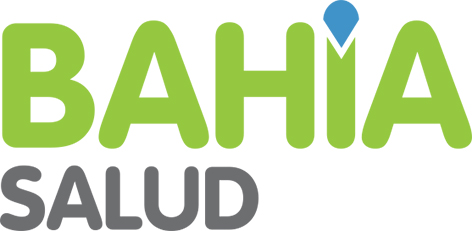 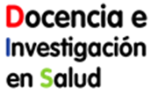 concurso abierto de 2 (DOS) cargos para desempeñarse como  PSICÓLOGO/A social y comunitario en dependeNcias de la secretaría de salud 2022TEMARIOSalud Pública y Salud Colectiva: conceptualizaciones teóricas y practicasPromoción de la Salud emancipadora y empoderanteEpidemiologia: aportes de la epidemiologia al campo de la Salud colectivaClínica ampliada: abordajes de situaciones complejas desde la perspectiva de la clínica ampliada y construcción de proyectos terapéuticos singularesSalud Integral del niño: Acompañamiento de niñeces y entornos familiares saludables, promoción y prevención. Problemas frecuentes durante la niñezSalud Integral en adolescencia: Acompañamiento durante la adolescencia y entornos familiares saludables, promoción y prevención. Problemas frecuentes durante la adolescenciaPerspectiva de genero y salud: incorporación de la perspectiva de genero en abordaje de la salud. Diversidad de genero. Medidas de promoción y prevenciónAbordaje en salud de personas gestantes en embarazos de bajo riesgo y sus problemas mas frecuentesInterrupción Voluntaria de embarazo e interrupción legal: abordaje desde los equipos de salud según normativa vigenteSalud integral durante la adultez Acompañamiento en entornos familiares saludables, promoción y prevención. Problemas frecuentes durante la adultez.Salud integral en población adulta mayor Acompañamiento de personas adultas mayores y entornos familiares saludables, promoción y prevención. Problemas frecuentes durante esta etapa vital.Enfermedades Crónicas No TransmisiblesRiesgo Cardiovascular y patologías frecuentes en Primer Nivel de AtenciónAbordaje territorial de comunidades, trabajo en redesLeyes: referidas en la bibliografíaCódigo de ÉticaBIBLIOGRAFIA SUGERIDA1- Ley Nacional N° 26529/2009. Derechos del Paciente, historia clínica yConsentimiento informado. Modificatorias Ley N° 26742/12 y Ley N° 26812/13http://revistapediatria.com.ar/wp-content/uploads/2012/09/172-176-Ley-26529.pdfhttp://www.uba.ar/archivos_secyt/image/Ley%2026742.pdfhttps://www.argentina.gob.ar/normativa/nacional/ley-26812-207587/textohttps://www.argentina.gob.ar/normativa/nacional/ley-26529-160432/normas-modificanhttp://www.salud.gob.ar/dels/printpdf/932- Ley N° 25326 “Protección de los datos personales”https://www.argentina.gob.ar/normativa/nacional/ley-25326-64790/actualizacion3- Ley Nacional Nº 25.673, de creación del Programa Nacional de Salud Sexualy Reproductivahttp://servicios.infoleg.gob.ar/infolegInternet/anexos/75000-79999/79831/norma.htmhttp://servicios.infoleg.gob.ar/infolegInternet/anexos/115000-119999/119260/norma.htmhttps://www.argentina.gob.ar/salud/sexual/métodos-anticonceptivoshttps://www.argentina.gob.ar/noticias/ley-de-interrupcion-voluntaria-del-embarazo-y-plan-de-los-1000-dias#:~:text=El%20Plan%20de%20los%201000%20d%C3%ADas%20ofrece%20acompa%C3%B1amiento%20y%20asistencia,espec%C3%ADficas%20contempladas%20por%20el%20plan4- Ley N° 26.061, De protección integral de los derechos de las niñas, niños yadolescentes.https://www.buenosaires.gob.ar/sites/gcaba/files/ley26061.pdf5- Ley Nacional Nº 26.743/2012. Derecho a la identidad de género de las personas.http://www.jus.gob.ar/media/3108867/ley_26743_identidad_de_genero.pdfhttp://servicios.infoleg.gob.ar/infolegInternet/anexos/195000-99999/197860/norma.htm6-Ley Nacional Nº 26.485/2009. Ley de protección integral para prevenir, sancionar yErradicar la violencia contra las mujeres en los ámbitos en que desarrollen sus relaciones interpersonales.https://www.argentina.gob.ar/sites/default/files/ley_26485_violencia_familiar.pdfhttps://www.argentina.gob.ar/salud/sexual/sexualidad-libre-violencia7- Ley N° 27499 Honorable Congreso de la Nación Argentina. Ley Micaelahttps://www.argentina.gob.ar/normativa/nacional/ley-27499-318666/texto8- Ley N° 27610. Acceso a la interrupción Voluntaria del Embarazohttps://www.boletinoficial.gob.ar/detalleAviso/primera/239807/202101159- Ley Salud Mental N° 26657https://www.argentina.gob.ar/normativa/nacional/ley-26657-175977/texto10- Calendario de vacunación y Programa Ampliado de Inmunizaciones (PAI)https://www.argentina.gob.ar/salud/inmunoprevenibles/institucional/referentes-provinciales11- Guía de implementación de la Interrupción Voluntaria del Embarazo en la Provinciade Buenos Aireshttps://ministeriodelasmujeres.gba.gob.ar/drive/archivos/guiaimplementacionive.pdf12- Guía de procedimientos para control de embarazo y atención del parto y puerperiode bajo riesgo. Ministerio de Salud de la Provincia de Buenos Aires, 201413- Terapéutica Racional en Atención Primaria de la Salud (TRAPS): Dolor en el PNA.Cuidados paliativos en el PNA. Infecciones prevalentes en el PNA. Factores de riesgocardiovascular. Motivos de consulta frecuente en el PNA. Salud mental en el PNA.http://186.33.221.24/index.php/modulos-para-medicos14- Rubinstein A, Terrasa S. Medicina familiar y practica ambulatoria. 3° edición.Editorial Medica Panamericana, 2016.15-Enfermedad hemolítica perinatal: Control inmunohematologico y profilaxis.Recomendaciones para el equipo perinatal. Ministerio de Salud de la Nación, 2010.16- Abordaje Integral de personas con enfermedades crónica no transmisibles.https://bancos.salud.gob.ar/sites/default/files/2018-10/0000000681cnt-manual-abordaje-integral-personas-enfermedades-cronicas-no-transmisibles.pdf17- Código de Ética Médica.https://www.colmedx.org.ar/sites/gesmed/files/archivos/codigoetica.pdf18- Programa de Equipos Comunitarios, actualizaciones para médicos y boletinesoficiales del ministerio de salud:https://bancos.salud.gob.ar/sites/default/files/2018-10/0000001026cnt-modulo_1_salud-sociedad.pdfhttps://bancos.salud.gob.ar/recurso/modulo-7-salud-y-participacion-comunitariahttps://bancos.salud.gob.ar/sites/default/files/2018-10/0000001033cnt-modulo_8_trabajo-equipos-salud.pdfhttps://bancos.salud.gob.ar/recurso/modulo-9-salud-y-redeshttp://186.33.221.24/index.php/materiales-capacitacionhttp://186.33.221.24/index.php/biblioteca-virtual-boletines19- Paim, Jairnilson Silva   Desafíos para la salud colectiva en el siglo XXI / Jairnilson Silva Paim. - 1a ed. - Remedios de Escalada : De la UNLa - Universidad Nacional de Lanús, 2021.   Libro digital, PDF - (Cuadernos del ISCo / Salud Colectiva ; 15)20-Chapela, M. "Promoción de la salud. Un instrumento del poder y una alternativa emancipatoria." (2008).https://digitalrepository.unm.edu/lasm_cucs_es/16321- ZULIANI ARANGO, Liliana. El aporte de la epidemiología a la salud colectiva. Iatreia [online]. 2010, vol.23, n.4 [cited  2022-04-19], pp.354-361. Disponible: http://www.scielo.org.co/scielo.php?script=sci_arttext&pid=S0121-07932010000400005&lng=en&nrm=iso ISSN 0121-0793.